START TO BADMINTON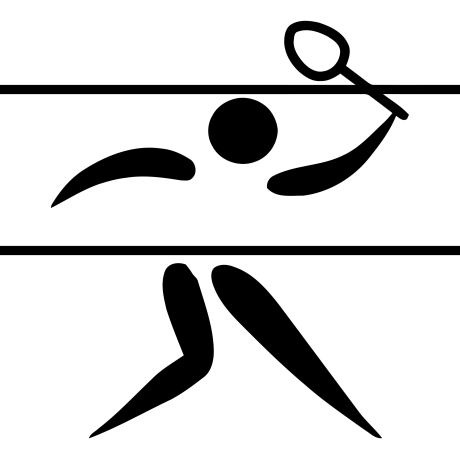 Badminton is een olympische maar zeker ook een populaire en zeer toegankelijke sport. Wil je graag eens wat verdergaan dan “pluimpje kloppen” en de behendigheid en spelregels leren kennen , dan is deze initiatie zeker iets voor jou.6 dinsdagavonden smijten we ons in het badminton samen met leden van badmintonclub Poona uit Mortsel.WANNEER: 	Van dinsdag 22 september 2015 (6 weken) t.e.m.   	dinsdag 27 oktober van 19 u. tot ongeveer 20 u. WAAR:	Samenkomst aan de sporthal van Sint-Amedeus MortselWIE:		Iedereen die de kneepjes van badminton onder de knie wil  krijgen!NODIG:	Sportschoenen, sportieve kledij. INSCHRIJVINGEN EN KOSTPRIJS: Deze initiatie is een onderdeel van een jaarprogramma waar je minstens 3 initiaties per jaar kan volgen voor een totaal van € 5. Inschrijven en lidmaatschap kan je bekomen bij De Link Activering.CONTACT: Activering De Link – Luc (0474.88.59.35)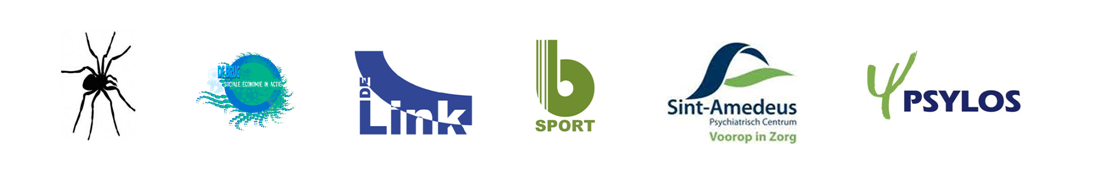 